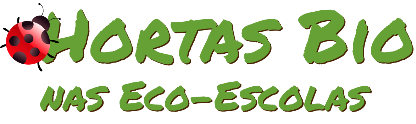 Horta Bio… em casaFicha de RegistoIdentificação da planta escolhidaIdentificação da planta escolhidaNome comum da espécie: FeijãoNome científico: Phaseolus vulgarisQuando colocaste a semente na terra?Atenção: as sementes sem água não germinam! A germinação inicia-se por uma intensa absorção de água.Quando colocaste a semente na terra?Atenção: as sementes sem água não germinam! A germinação inicia-se por uma intensa absorção de água.Data: 18 de Abril de 2020Data: 18 de Abril de 2020Quantos dias passaram até ao aparecimento da plântula?Regista este momento com uma fotografia!Não te esqueças: A planta “recém-nascida”, precisa de luz para realizar a fotossíntese, é desta forma que produz o seu próprio alimento.Quantos dias passaram até ao aparecimento da plântula?Regista este momento com uma fotografia!Não te esqueças: A planta “recém-nascida”, precisa de luz para realizar a fotossíntese, é desta forma que produz o seu próprio alimento.Resposta:8 DiasResposta:8 DiasRegisto semanal do desenvolvimento da planta:Gostaríamos que registasses, se possível, semanalmente, o desenvolvimento da tua planta. Se não se notarem modificações significativas, não necessitas de anotar.O que podes e deves registar?Quanto cresceu? Quantas folhas novas? Apareceram ramificações? Apareceu uma florescência, quando? A planta frutificou? A planta ficou com as folhas amareladas? Murchou? Tem parasitas? Atenção:Envia para o teu professor, com esta tabela, um conjunto de fotografias que exibam a evolução do crescimento da planta (4 a 8 fotografias).Registo semanal do desenvolvimento da planta:Gostaríamos que registasses, se possível, semanalmente, o desenvolvimento da tua planta. Se não se notarem modificações significativas, não necessitas de anotar.O que podes e deves registar?Quanto cresceu? Quantas folhas novas? Apareceram ramificações? Apareceu uma florescência, quando? A planta frutificou? A planta ficou com as folhas amareladas? Murchou? Tem parasitas? Atenção:Envia para o teu professor, com esta tabela, um conjunto de fotografias que exibam a evolução do crescimento da planta (4 a 8 fotografias).Semana 1: Com a ajuda da minha avó semeei o feijão. Cavámos a terra e colocámos o feijão.Semana 1: Com a ajuda da minha avó semeei o feijão. Cavámos a terra e colocámos o feijão.Semana …2.. :Ao final de 8 dias o pequeno feijão começou a rasgar a terra e a desenvolver duas pequenas folhinhas.Semana …2.. :Ao final de 8 dias o pequeno feijão começou a rasgar a terra e a desenvolver duas pequenas folhinhas.Semana …3.. : Com a ajuda de uns raios de sol começou a crescer, ganhou mais folhas e ramificações. Arrancámos pequenas ervas daninhas que cresciam junto com o feijoeiro.Semana …3.. : Com a ajuda de uns raios de sol começou a crescer, ganhou mais folhas e ramificações. Arrancámos pequenas ervas daninhas que cresciam junto com o feijoeiro.Semana …4.. : Apareceram novas ramificações e uma pequena flor branca. Continua a crescer o feijoeiro.Semana …4.. : Apareceram novas ramificações e uma pequena flor branca. Continua a crescer o feijoeiro.Por fim…Descreve-nos como foi feita a sementeira:Primeiro cavámos a terra, fizemos um pequeno rego e colocámos os feijões.Como foi realizada a manutenção da tua planta?Ao longo das semanas arrancámos as ervas daninhas e, sempre que foi necessário, regámos.Que materiais utilizaste?Uma pequena enxada e um ancinho ( para arrancar as ervas daninhas).